특별단기과정2019년 AP Teens 지도자과정이 개설됩니다. AP Teens 지도자 과정에 대한 관심과 문의가 많았으나 그동안 과정이 개설되지 않아 아쉬웠던 지도자분들께 반가운 소식이 되리라 믿습니다.특별히 이번 과정은 AP Now 지도자에게만 제공되는 특별단기과정이오니, 관심 있는 분들의 많은 참여 바랍니다. 강  사   홍경자 소장대  상   AP Now 지도자 중 AP Teens 과정에 관심이 있는 분 누구나일  시   2019년 8월 12일(월)  10:00~18:00장  소   홍경자 심리상담센터(AP한국본부)비  용   55만원(8월 5일까지 등록 마감)         입금계좌: 하나은행 779-910170-92307(예금주:홍경자)         포함내용: 교육비, 식사제공, AP Teens 지도자 자격증                  지도자용 Kit(부모용 지침서 & 지도자용 지침서 & DVD) 등특  전    본 프로그램은 한국상담심리학회, 한국가족상담협회, 기독교상담심리치료학회, 한국상담학회의 ‘집단상담참여’ 시간으로 인정됩니다. 신청방법   ① 메일 신청(apkoreahong@hotmail.com)            ② 입금계좌로 교육비 입금 및 AP Now 지도자 자격증 사본 제출(서류마감: 8월 11일)③ 입금 및 제출 서류 확인 후 등록 완료 홍경자 심리상담센터[AP 한국본부]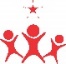 십대의 적극적 부모역할 훈련AP(Active Parenting) Teens 지도자과정AP Teens 특별단기과정은 AP Now 지도자들에게만 제공되는 과정으로 AP의 기본 개념과 더불어 특히 십대의 반항, 비행, 성과 이성교제, 약물 문제 등의 자녀지도에 관한 부모교육 기술을 익히게 됩니다. 